Самообследование деятельности частного дошкольного образовательного учреждения «Детский сад № 57 открытого акционерного общества«Российские железные дороги»за 2015-2016 учебный год. Самообследование проводилось на основании:-Федерального закона «Об образовании в Российской Федерации» от 29 декабря 2012 г. N 273-ФЗ;- приказа Министерства образования и науки Российской Федерации от 14 июля 2013 г. № 462 «Об утверждения порядка проведения самообследования образовательной организации», от 10 декабря 2013 г. № 1324 «Об утверждения показателей деятельности образовательной организации, подлежащей самообследованию»;- приказа заведующего детским садом «О проведении самообследования  по итогам работы 2015/2016 учебном году» № 87 от 24.06.2016 года.Цель проведения самообследования: обеспечение доступности и открытости информации о деятельности учреждения.В процессе самообследования проведена оценка образовательной деятельности, системы управления организации, содержания и качества подготовки воспитанников, организации образовательного процесса, качества кадрового, учебно-методического, библиотечно-информационного обеспечения, материально-технической базы, функционирования внутренней системы оценки качества образования, а также анализ показателей деятельности организации, подлежащей самообследованию, устанавливаемых федеральным органом исполнительной власти, осуществляющим функции по выработке государственной политики и нормативно-правовому регулированию в сфере образования. Самообследование состоит из двух частей: аналитическая часть и результаты анализа показателей деятельности учреждения, подлежащей самообследованию.Аналитическая часть.Показатели деятельности дошкольной образовательной организации  Детский сад № 57 ОАО «РЖД» за 2015/2016 учебный год, подлежащей самообследованию.Заведующий детским садом№ 57 ОАО «РЖД»:                                              Н.Б.Никитина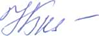 №п/пКритерии самообследованияРезультаты проведенного  самообследования1.Оценка образовательной деятельности.Оценка образовательной деятельности.1.1 Общая характеристика ДООЧастное дошкольное образовательное учреждение «Детский сад № 57 открытого акционерного общества «Российские железные дороги» (Детский сад № 57 ОАО «РЖД»)Тип – дошкольное образовательное учреждение.Вид – общеобразовательный. Статус – юридическое лицо.1.2.            Правоустанавливающие документы.	Свидетельство о государственной регистрации  № 1046758316824 от 12.07.2004г.Образовательную работу учреждение ведёт на основе лицензии на образовательную деятельность №  5106 от 24.04.2015г. Медицинская деятельность ведётся в соответствии с лицензией №  ЛО-67-01-000961 от 8 июля 2015 года.1.3.            Общие сведения об образовательной деятельности.	Юридический и фактический адрес: 214004 г.Смоленск, ул.Ново-Киевская, д.3.а.Расположен в центральной части города, в Ленинском районе, рядом находятся Реадовский парк, общеобразовательная школа № 33 города Смоленска.Здание типовое, двухэтажное, имеются все виды благоустройства.В ДОО 6 групп: 1-для детей раннего возраста, 5 дошкольных, из них одна группа  логопедическая.Проектная наполняемость -115 детей.Плановая наполняемость- 107 детей.Среднесписочный состав за 2015 год – 122 ребёнкаНормативно-правовые документы, локальные актыФедеральный закон № 273-ФЗ   «Об образовании в РФ»,  санитарно-эпидемиологические правила и нормативы СанПиН 2.4.1.3049-13 «Санитарно-эпидемиологические требования к устройству, содержанию и организации режима работы дошкольных образовательных организаций» ,Устав, Основная  образовательная программа. Программа «Развития ДОО», Правила внутреннего трудового распорядка, Положение об оплате, Положение о премировании, Положение о педагогическом совете, Положение о совете родителей, Положение о комплектовании, распоряжения УчредителяВыводы. Детский  сад № 57 ОАО «РЖД» осуществляет образовательную деятельность, в соответствие с  нормативными документами всех уровней.2.Система управления ДООСистема управления ДОО2.1.Управление  организациейУправление  организацией осуществляет Учредитель – открытое акционерное общество «Российские железные дороги». К компетенции Учредителя относятся функции в соответствии с Уставом. Управление Учреждением осуществляется на основе принципов единоначалия и коллегиальности. Единоличным исполнительным органом Учреждения является заведующий, который осуществляет текущее руководство деятельностью Учреждения.2.2.            Органы управленияСостав органов самоуправления детского сада входят:- общее собрание работников - педагогический совет- совет родителей2.3.Результативность и эффективность системы управления ДОО.Повышение качества образования воспитанников, повышение уровня квалификации педагогов, повышение материально-технического обеспечения ДОО.Выводы.Система управления  Детского сада № 57 ОАО «РЖД»  ведется в соответствие с  существующей нормативно-правовой базой  всех уровней управления дошкольным образованием, со структурой управления и имеет  положительную  динамику результативности управления3.Содержание и качество подготовки  воспитанников.Содержание и качество подготовки  воспитанников.3.1.Анализ реализации основной образовательной программы дошкольного образования (ООПДО)	Задачи  по реализации Программы определены на основе анализа результатов предшествующей педагогической деятельности, потребностей родителей, социума.    В 2015-2016 учебном году деятельность ЧДОУ была направлена на решение следующих задач:1.Формирование профессиональной компетентности педагогов в области освоения нового федерального государственного образовательного стандарта дополнительного образования.2. Укрепление физического здоровья воспитанников путём создания условий для систематического оздоровления организма детей через систему физкультурно – оздоровительной работы в соответствии с требованиями ФГОС ДО.3. Формирование у детей экологической культуры и культуры природолюбия через проектную деятельность в ДОУ.Для этого были подготовлены и проведены педагогические советы: установочный, аналитико-планирующий - «Отчёт о проведении летней – оздоровительной работы и её итоги. Обсуждение и принятие годового плана работы ДОУ и рабочих программ. Готовность ДОУ к новому учебному году и перспективы развития ДОУ на 2015 – 2016 учебный год в логике ФГОС ДО»; тематический - «Формирование профессиональной компетенции педагогов в области освоения нового федерального стандарта дошкольного образования»; тематический - Организация физкультурно – оздоровительной работы в ДОУ в соответствии с ФГОС ДО. тематический – Экологические проекты в ДОУ. итогово - организационный «Итоги воспитательно - образовательной работы за 2015-2016 учебный год».Для реализации поставленных целей и задач проводились:Медико-педагогические совещания; консилиумы: по адаптации вновь поступивших воспитанников; по готовности детей к школе на начало и конец учебного года, физическое и нервно – психическое развитие детей  группы раннего возраста и младшей группы.Семинары: «Профессиональный стандарт педагога», «ФГОС – ориентир развития системы дошкольного образования РФ. Развивающая предметно – пространственная среда способствующая созданию индивидуально – личностного развития детей в соответствии с требованиями ФГОС», «Природоохранный социально – образовательный проект «Эколята – дошколята» по формированию у детей дошкольного возраста экологической культуры и культуры природолюбия», «Совершенствование форм  и методов работы детского сада с родителями воспитанников в рамках проектной деятельности», «Ознакомление детей с железной дорогой, профилактика безопасности на железнодорожном транспорте и ранняя профориентация на железнодорожные специальности».Консультации: «Профессиональная компетентность педагога ДОУ. Профессиональный стандарт педагога», «Виды закаливания и методика проведения закаливающих процедур», « Работа в рамках проекта «Эколята – дошколята», «Использование тренажёров в работе с детьми», «Формы работы в сфере психологического оздоровления дошкольников. Пескотерапия», «Формирование нравственно – патриотических качеств, воспитание толерантности и терпимости в процессе реализации программы «Диалог культур», «Формирование связной речи у детей дошкольного возраста с отклонениями в речевом развитии», «Формирование основ безопасности жизнедеятельности дошкольников»; «Развитие двигательных умений в условиях лета. Использование нестандартного оборудования для развития движения детей на участке. Использование спортивной площадки», «Воспитание интереса и любви к малой родине на основе ознакомления с родным краем», «Выявление творческого потенциала детей. Работа с одарёнными воспитанниками», Внедрение и реализация ФГОС в детском саду консультаций по проблемам педсоветов и индивидуальные консультации по запросам педагогов;Практикумы: Практикумы в рамках проектной деятельности, «Поделки из природного материала», «Работа на тренажёрах. Приёмы страховки при работе с тренажёрами», «Обучение рисование дошкольников песком», «Символ года», «Изготовление атрибутов для проведения театрально игровой деятельности в группах», «Подарок маме и папе», «Посильный труд дошкольников в огороде, теплице, цветнике».Выставки: рисунков: по сезонам, тематические к педагогическим советам, «Здоровье планеты? В моих руках!», «Мой родной город», «Улица, на которой я живу»,  «Если хочешь быть здоров!», ко Дню охраны труда, ко Дню пожарной безопасности, «Природа – это сказка», «День Победы!», «Дорога железная – руки золотые»,  на асфальте ко Дню защиты детей.Смотры – конкурсы: «Групповых комнат по подготовке к новому учебному году», на лучшее новогоднее оформление группы, «Уголков железнодорожника», «Уголков по поликультурному воспитанию», «Лучший уголок ОБЖ», «Песочная терапия», «Эколята – дошколята», «Азбука Природолюбия», «Тематический уголок ко Дню Победы» на лучшее оформление участка с использованием снежных построек, подготовки предметно – развивающей среды к работе летом.Семинары: «Применение метода биологической обратной связи по программе «СТАТУС», «Аттестация педкадров», «Профилактика синдрома профессионального выгорания», «Использование здоровьесберегающих технологий на логопедических занятиях», «Работа ДОУ в рамках Природоохранного социально – образовательного проекта «Эколята – дошколята».Конкурсы: тематические учреждений ОАО «РЖД»: «Лучший педагогический работник образовательного учреждения ОАО «РЖД», «Символ года 2016 - обезьянка», «Огород на окне», на лучшую постройку из песка «Вокзал мечты», подарков для пап и мам.Акция: «Бессмертный полк», Акция открытия аллеи Эколят, высадка кедров «Городская эко бомба», «Берегите природу!», «Сдай батарейку – спаси планету!» КВН: Интеллектуальный КВН для детей старшего дошкольного возраста, «Знатоки ФГОС».Деловые игры: «Знатоки экологических проектов».Месячник: «Внимание дети!»Праздники, развлечения, досуги с детьми, хотелось бы отметить, что музыкальная среда ДОУ способствует эстетическому развитию и эмоциональному благополучию детей. Проектная деятельность: метод проектов использовался в совместной деятельности педагогов с детьми: «Эколята – дошколята», «Фестиваль скворечников», «День матери», «День Победы в моей семье»День открытых дверей. «Мы вам очень рады».Тематические недели: «Неделя здоровья», «Рождественская неделя», «Неделя каникул», «Неделя экологии». Открытые просмотры организованной образовательной деятельности по организации прогулок, аттестации педагогов, развлечений; мероприятий, посвящённых тематическим датам, итоговые просмотры специалистов, работы кружков, конкурсные мероприятия.Коллективные просмотры деятельности с детьми.Воспитатели: Гаврючкова И.Н., Климёнова Л.Э., Долгалёва И.В., Карась В.М., Горбачёва Л.А., Коновницына Н.А., Никифоренко Е.В., Ращенкова Н.В., Некрасова Е.О., Салынина О.В.педагог – психолог Климкина А.А., музыкальный руководитель Афонченкова Е.Н., Никитенкова Н.П.,  инструктор по физической культуре Павлова К.С.учитель - логопед Паневина И.А.(вела практику у студентов СмолГУ).Работа творческой группы: С октября по май велась работа в творческих группах по подготовке мероприятий в рамках проекта «Эколята – дошколята», конкурсных материалов «Лучший педагогический работник образовательного учреждения ОАО «РЖД» и к подготовке празднования Дня Победы, разработке «Плана работы со старшими дошкольниками по развитию законопослушного поведения участников образовательного процесса»,  «Плана мероприятий по профилактике правонарушений, безнадзорности, беспризорности  несовершеннолетних и предупреждению семейного неблагополучия», разработке общесадовских мероприятий с детьми, родительских собраний.3.2.Качество подготовки воспитанников    На протяжении данного учебного года помимо основных задач по развитию, воспитанию, обучению детей коллектив детского сада работал в направлении качественной подготовки к обучению в школе детей 6-7 лет.«Социально – коммуникативное развитие» - 95%«Познавательное развитие» -95%«Речевое развитие» - 93%«Художественно – эстетическое развитие»- 90%«Физическое развитие» 93%«Ранняя профориентация» - 93%«Немецкий язык» - 72%    Из приведенных данных четко прослеживается положительная динамика в усвоении Программы. Общий процент выполнения Программы составляет 90,1%, что является высоким показателем по сравнению с началом учебного года (в начале года 81,%). Результаты диагностирования детей подтвердили эффективность проделанной работы. Самые низкие показатели усвоения Программы оказались в разделе «Речевое развитие» и «Немецкий язык». В следующем году необходимо откорректировать программу по немецкому языку и сделать её более интересной для детей.    С целью определения психологической готовности детей 6-7 лет к обучению в массовой школе, а также для выявления детей группы риска с целью дальнейшей коррекционно-развивающей работы и последующим глубоким обследованием педагогом-психологом в конце учебного года проведена диагностика детей.По результатам диагностики, на конец учебного года  в подготовительной группе: 8 детей -67 % воспитанников выпускников имеют высокий уровень форсированности предпосылок к учебной деятельности, 4 ребёнка – 33% детей находится на среднем уровне, детей с низкими показателями  нет. В логопедической группе: 5воспитанников- 50%  выпускников имеют высокий уровень форсированности предпосылок к учебной деятельности, 4 ребёнка – 40% детей находится на среднем уровне, с низкими показателями  1 ребёнок -10%.3.2.             Состояние воспитательной работы.	«Природоохранный социально – образовательный проект «Эколята – дошколята» по формированию у детей дошкольного возраста экологической культуры и культуры природолюбия был одним из приоритетных направлений в нравственно-патриотическом и экологическом воспитании дошкольников.     Одним из ведущих направлений является ранняя профориентация детей на профессии железнодорожного транспорта. Дети  знакомятся с железнодорожными профессиями, прошлым и настоящим железной дороги.  В группах есть железнодорожные уголки, проводятся кружковая работа, в саду есть «Мини - музей железнодорожника». Воспитательная работа проводилась в рамках  реализации программы «Формирование нравственно – патриотических качеств, воспитание толерантности и терпимости в процессе реализации программы «Диалог культур».3.3.            Состояние дополнительного образования.	В 2015/2016 учебном году в детском саду осуществлялось дополнительное образование дошкольников за рамками основной общеобразовательной программы, которым было охвачено 80 % от общего количества воспитанников: - обучение немецкому языку, преподаватель Титова Э.А. - Хореография, преподаватель Федосеева Оксана Валерьевна (платная услуга) - Оздоровительная гимнастика, преподаватель Автомеева Юлия Александровна (платная услуга) - «Кенгурёнок», развивающие занятия для детей раннего возраста (платная услуга) Итоги работы были представлены в отчётном концерте по итогам года, итоговых занятиях. Опрос родителей показал эффективность работы по дополнительному образованию. Таким образом, за 2015-2016 учебный год коллектив ДОУ добился определенных успехов в воспитании и обучении детей. Итоги диагностики детей, повышения квалификации и аттестация педагогов ДОУ показали, что в целом результаты работы за 2015-2016 учебный год хорошие. Мы считаем, что задачи и основные направления этого учебного года являются выполненными.3.4Коррекционно-речевая работаРезультаты проведённой коррекционной работы:В 2015-2016 учебном году в логопедической группе обучалось 14 детей:  из них 12 детей с логопедическим заключением  Общее недоразвитие речи (ОНР), 1 ребёнок с Фонетико-фонематическим недоразвитием речи, (ФФНР), 1 ребёнок с Системным недоразвитием речи Выпущены из детского сада в школу : 10  детей  -7 детей с чистой речью  -3 ребёнка со значительным улучшением речи:    Читают 10 детей : 6 детей  словами, 2 детей  по слогам, 2   испытывают трудности при чтении, читает по слогам в основном двусложные слова. Печатают буквы 10 детей,   из них: 7 детей  с минимальным количеством ошибок, 3 детей печатают медленно , допуская ошибки. 6  детей хорошо пишут под диктовку слова и простые предложения, 4 детей пишут медленно  с ошибками.-связная речь сформирована в соответствии с возрастом у 8 детей у 2 детей со  значительным улучшением, родителям даны рекомендации по формированию и улучшению связной речи. - 3 детей продолжат обучение в логопедической группе (2 год обучения по программе ОНР)1 ребёнок переведён в подготовительную группу.На логопедических занятиях применялись приемы  здоровьесберегающих технологий:1.Пальминг,комплексы упражнений, направленных на профилактику нарушений зрения.2.Упражнения для развития речевого дыхания.3. Развитие общей моторики.4. Современные технологии логопедического и пальцевого массажа;Су Джок терапия.5. Аурикулотерапия.6. Кинезиотерапия.7. Сказкотерапия.8. Куклотератия.9 .Мнемотехника.10. Смехотерапия.11.Биоэнергопластика.12.Хромотерапия.13.Песочная терапия14.Компьютерная программа Комфорт-Лого Обследовано 45 детей,  из средней , старшей  и подготовительной групп ,  из них  рекомендованы для прохождение ПМПК  для обучения в логопедической группе в 2016-2017 учебном году, 9  детей. Родителям детей убывающих в школу даны консультации.Прошли обследование на ЦПМПК 9 детей , зачислены в логопедическую группу на 2016-2017 учебный год 9 детей. ВыводыСодержание образование соответствует основной образовательной программе, качество дошкольного образования на достаточном уровне.3.5.Охрана жизни и здоровья детейСодержание работы по охране жизни и здоровья детей в 2015/2016 учебном году включало следующие мероприятия: • Соблюдение санитарно-гигиенических требований к организации жизнедеятельности детей в ДОУ. • Соблюдение норм техники безопасности и инструкций по «Охране жизни и здоровью детей» • Реализация системы лечебно-профилактической работы. • Организация сбалансированного питания. • Реализация системы физкультурно-оздоровительной работы. • Пропаганда основ здорового образа жизни для всех участников образовательного процесса.В штатном расписании ДОУ имеются:- врач-педиатр- 0,5 ставки- старшая медсестра- 1 ставка         В соответствии с программой производственного контроля соблюдения санитарных правил и выполнения противоэпидемических мероприятий в ДОУ с медицинский персонал проверяли соответствие состояния помещений ДОУ санитарно – гигиеническим требованиям с составлением соответствующего акта, осуществляли оздоровительно–профилактическую работу, определяли степень физической нагрузки для часто и длительно болеющих детей и детей, имеющих отклонения в состоянии здоровья. Ежемесячно проводился анализ заболеваемости воспитанников, результаты которого обсуждались на оперативных совещаниях, производственных собраниях и педагогическом совете. Медицинский блок оборудован в соответствии с санитарными требованиями, имеются прививочная и изолятор на 1 место. Улучшению состояния здоровья детей способствует реализация комплекса профилактических и лечебно-оздоровительных мероприятий. Особое внимание уделяется закаливанию. Основные методы закаливания: босоногое хождение, контрастные воздушные ванны, босохождение и самомассаж активных точек. Закаливающие процедуры сочетаются с общеразвивающими упражнениями, дыхательной гимнастикой, игровыми упражнениями, что, несомненно, повышает оздоровительный эффект. В целях профилактики простудных заболеваний применялись фитотерапия (полоскание рта и горла). Процедуры медперсонал проводит с детьми, не имеющими аллергопатологий. При организации образовательного процесса в ДОУ соблюдался режим дня воспитанников, 2 раза в день проводились прогулки, утренняя гимнастика, физкультурные занятия с использованием традиционных и нетрадиционных видов занятий (тренировочных, игровых, сюжетных), проведены зимний спортивный праздник : «Спортивная семья» и летний  праздник « День защиты детей», проведены Дни здоровья, выполняются требования к образовательной нагрузке и организации двигательной активности с учетом группы здоровья ребенка.      Для профилактики заболеваемости детей и укрепления здоровья воспитанников проводилась дополнительная оздоровительная работа в платном кружке «Оздоровительная гимнастика», где проводилась профилактическая работа по предупреждению развития плоскостопия, сколиозов, гиподинамии.      В течение года была проведена работа по всем видам физического воспитания в соответствии с основной образовательной  программой дошкольного образования детского сада , велась работа по реализации гранта по работе с детскими спортивными тренажерами.  Широко  использовались  новое физкультурное оборудование – степ-платформы, а также  фитболы, тренажеры простого устройства,  коррекционное оборудование:  массажные дорожки, ребристые дорожки,  ролики, массажные мячи.Распределение по группам здоровья                   1 группа 2 группа 3 группа 2013                   3%      59%        38% 2014                   5%      67 %       28% 2015                   4%      65%        31% Заболеваемость составила в  2013 — 2014- 16.8%  2014-     2015- 11.6%  2015 -    2016 -13.41%Заболеваемость незначительно увеличилась в результате вспышки  ОРВИ и гриппа в январе-феврале 2016г.(в городе был объявлен карантин).Выводы.Детский сад № 57 ОАО «РЖД» ООП, проводит воспитательную работу и реализует дополнительное образование на достаточном уровне.4.Организация учебного процессаОрганизация учебного процесса4.1Организация учебного процессаЦелью деятельности является предоставление общедоступного   бесплатного   дошкольного  образования.  Дошкольное образование финансируется за счёт субсидий Департамента Смоленской области по образованию, науке и делам молодёжи на  возмещение затрат, связанных с получением дошкольного образования, в 2015 году получено субсидий в размере 4177280 рублей, количество детей, получающих дошкольное образование за счёт средств федерального бюджета в 2015/2016 году- 124 ребёнка. Предметом деятельности Детского сада № 57 ОАО «РЖД» является реализация  основной общеобразовательной  программы дошкольного образования, рабочих программ  и дополнительных образовательных программ  и методик в группах общеразвивающей направленности в соответствии с образовательными стандартами. Учебный процесс построен на учебном и годовом планах работы утвержденных руководителем ДОО.Образовательная деятельность организуется в соответствии с требованиями СаНПиН и учебными планами.Образование ведётся на русском языке.Детский сад посещают дети из Ленинского района города,  выпускники уходят в основном в № 33 и № 2 общеобразовательные школы. Базовой по вопросам преемственности является МБОУ «СОШ №33». Мониторинг успеваемости учеников и состояния их здоровья в 2015-2016 учебном году подтверждает, что большинство детей учатся в начальных классах на хорошо и отлично и продолжают заниматься в спортивных секциях, танцевальных кружках, студиях.Формы организации учебного процессаУчебно-воспитательный  процесс организуется в наиболее характерных видах деятельности для дошкольников :  игровой,  проблемно-поисковой , художественно-изобразительной. конструктивной . Организация основной образовательной деятельности осуществляется   форме реализации проектов.выводыОрганизация учебного процесса соответствует требованиям образовательных стандартов.5.Оценка качества кадрового составаОценка качества кадрового состава5.1.Кадровое обеспечение.Заведующий-1Старший воспитатель-1 Педагог-психолог-1 Учитель-логопед-1 Воспитатель- 13 Музыкальный руководитель-2 Инструктор по физической культуре – 1 Преподаватель немецкого языка – 1Высшее образование имеют 72 % педагоговСреднее специальное – 28 % педагоговВысшую квалификационную категорию имеют- 50% педагоговПервую квалификационную категорию имеют – 46,5% педагоговБез категории -  3,5%Повышение квалификации в 2015/2016 году прошли -10 педагогов-укомплектованность  ДОО кадрами- 100%5.2.Повышение квалификации и аттестация педагогов:Аттестацию прошли: воспитатель Ращенкова Н.В.- высшая категория,воспитатели Некрасова Е.О., Никифоренко Е.В., Карась В.М. - первая категория,музыкальный руководитель Афонченкова Е.Н.  Все педагоги занимались самообразованием по различным темам и проблемам; форма отчетности: выступления на педагогическом совете, открытые занятия и показы, работа с методической литературой.Современная модель образования предполагает использование эффективных технологий развития воображения, грамотности и других базовых способностей детей. В свою очередь использование этих технологий требует высокой квалификации воспитателей. В прошедшем году курсы по повышению квалификации прошли  следующие педагоги: Салынина О.В, Никифоренко Е.В., Афонченкова Е.Н., Ращенкова Н.В., Лапицкая Т.Г., Некрасова Е.О. на базе Смоленского областного института развития образования и получили по окончании курсов – удостоверение. На учебно – методическом портале прошли курсовую переподготовку  педагоги:  Никитенкова Н.П., Рогачёва И.А., Павлова К.С, Киреева Н.Е., Рабыкина Д.Е., Коновницына Н.А.  Полученные знания педагоги применили в своей практической деятельности..Выводы.Кадровое обеспечение Детского сада № 57 ОАО «РЖД» в соответствии с требованиями,  коллектив стабилен, текучесть кадров отсутствует, педагоги проходят курсовую подготовку и аттестацию в соответствие с новыми требованиями изложенными в Законе «Об образовании  в РФ»273-ФЗ  к педагогу.6.Учебно- методическое, библиотечно-информационное обеспечение.Учебно- методическое, библиотечно-информационное обеспечение.6.1.Учебно-методическое обеспечение      В 2015-2016 учебном году педагогический коллектив дошкольного учреждения работал по Образовательной программе, разработанной на основе примерной основной общеобразовательной программы дошкольного образования «От рождения до школы» под редакцией Н.Е. Вераксы, Т.С. Комаровой, М.А. Васильевой и коррекционной программы : «Программа логопедической работы по преодолению общего недоразвития речи у детей» под редакцией Т.Б. Филичевой, с учётом дополнительных программ физкультурно - оздоровительной, художественно – эстетической, поликультурной направленностей, обучение иностранному (немецкому) языку. Реализовывался план по внедрению ФГОС в образовательный процесс.    Совмещение технологий с базовой программой происходит путем соединения в единый перспективный план (интегрированное тематическое планирование). Отработана система взаимодействия всех педагогов ЧДОУ: воспитателей, педагога-психолога, учителя-логопеда, инструктора физической культуры, музыкальных руководителей, педагога иностранного языка.      Для улучшения работы применяют парциальные программы: «Основы безопасности детей дошкольного возраста» Н.Н. Авдеевой, «Я – человек» С.А. Козловой, «Приобщение детей к истокам русской народной культуры», автор Князева О.Л.; «Методика экологического воспитания в детском саду», Николаевой С.Н, «Музыкальное развитие детей» Радыновой О.П., «Программа художественного обучения и развития детей», автор Лыкова И.А.; программа «Немецкий язык», автор И.Л.Бим; программа работы психолога в детском дошкольном учреждении под редакцией Дубровиной И.В.: программа обучения хореографии «Са -фи- дансе», авторы Ж.Е. Фирилёва, Е.Т. Сайкина, методика работы с детьми дошкольного возраста «Игровой стретчинг», автор Назарова А.Г.Приобретены новые наглядные пособия в соответствии с требованиями образовательной программы.6.2.Информационное обеспечениеВыход в систему Интернет, МЦФР «Образование»Подписка периодических изданий:Дошкольное воспитаниеСправочник руководителяСправочник старшего воспитателяМузыкальный руководительИнструктор по физической культуреМедицинский работник ДОУЛогопедВыводыУчебно-методическое и библиотечно- информационное обеспечение достаточное.7.Материально- техническая  база.Материально- техническая  база.7.1.Состояние использование материально-технической базы.	Здание учреждения типовое 2-х этажное 1962 года постройки общей площадью 1 023,7кв.м.. Здание учреждения имеет набор помещений: 4 групповые помещения с отдельными спальнями, музыкально - спортивный зал, кабинет медицинской сестры, кабинет заведующего, методический кабинет, пищеблок и раздевалки, коридоры,  технические и служебные помещения. Вход в здание оборудован двойным тамбуром. Раздевалки размещены на 1 и 2 этаже, оснащены шкафами для сушки одежды детей.В детском саду соблюдается принцип групповой изоляции.Групповые  помещения включают: рабочую зону с размещенными учебными столами для воспитанников, рабочую зону воспитателя, дополнительное пространство для размещения учебно-наглядных пособий, технических средств обучения, зону для игр и возможной активной деятельности.Спальни оборудованы  трехуровневыми кроватями , имеются раскладушки с жёстким ложем. Туалетные зоны делятся на умывальную и зону санузлов. В умывальной зоне расположены раковины для детей и шкафчики для индивидуальных полотенец, душевые поддоны с душевыми лейками - на гибких шлангах, зоны санузлов разделены перегородками для мальчиков и девочек.В детском саду имеется 6 кабинетов – кабинет заведующего, медицинской сестры, методический кабинет, кабинет логопеда и психолога, кабинет бухгалтерии и делопроизводителя. Медицинский кабинет оснащен  необходимым оборудованием в соответствии с  требованиями  санитарных правил.В 2015/2016 году проводилась работа по укреплению материально-технической базы ДОУ: приобретены комплекты постельного белья в количестве- 88 штук, подушек в количестве-125 штук, посуда, столовые приборы; приобретены: музыкальный центр; игрушки, спортивный инвентарь, канцтовары, наглядно-методические пособия. В продуктовой  кладовой установлен кондиционер.7.2.Соблюдение в ДОО мер противопожарной и антитеррористической безопасности.	Основным нормативно-правовым актом, содержащим положение об обеспечении безопасности участников образовательного процесса, является закон РФ «Об образовании в РФ», который в пп.3 ч.3 ст.32 устанавливает ответственность образовательного учреждения за жизнь и здоровье воспитанников и работников учреждения во время образовательного процесса.Основными направлениями деятельности администрации детского сада по обеспечению безопасности в детском саду являются:пожарная безопасность;антитеррористическая безопасность;обеспечение выполнения санитарно-гигиенических требований;охрана труда.Детский сад № 57 ОАО «РЖД» в полном объеме обеспечен средствами пожаротушения, соблюдаются требования к содержанию эвакуационных выходов.В соответствии с Федеральным законом и Правилами Пожарной безопасности, на каждом этаже вывешены планы эвакуации людей при пожаре, 2 раза в год проводятся занятия (плановая эвакуация детей) с сотрудниками по умению правильно действовать при пожаре, а также целевые инструктажи. В 2016 году в здании установлена современная  АПС с голосовым оповещением.В Детском  саду № 57 ОАО «РЖД» своевременно и полностью выполняются предписания Государственного пожарного надзора. Не менее важным направлением является обеспечение комплексной безопасности учреждения, его антитеррористическая защищенность. Кроме того, имеется охранная сигнализация, кнопка   сигнализации (КТС). Главный вход в учреждение оборудован кодовым  электрическим замком. Имеется система внешнего и внутреннего видеонаблюдения.оформлен Паспорт безопасности.Главной целью по охране труда в Детском саду № 57 ОАО «РЖД»  является создание и обеспечение здоровых и безопасных условий труда, сохранение жизни и здоровья воспитанников и сотрудников в процессе труда, воспитания и организованного отдыха, создание оптимального режима труда обучения и организованного отдыха. Так, к примеру, разработано соглашение по охране труда, осуществляется ежегодный периодический медицинский осмотр сотрудников в соответствии с законом № 302-ФЗ.В ДОО проводится работа по противодействию коррупции.7.3.Состояние территории ДОО.	Детский сад № 57 ОАО «РЖД» размещен среди многоэтажной жилой застройки, находится в центре города, вблизи имеется остановки общественного транспорта. Имеет самостоятельный земельный участок  4 824 кв.м, территория которого  ограждена забором высотой 2 м. и вдоль него - зелеными насаждениями (деревья и кустарники с ядовитыми плодами отсутствуют). Участок озеленен, на нем выделены зоны:  физкультурно-спортивная, прогулочные площадки для каждой группы, хозяйственная. Зона застройки включает в себя основное здание и здание прачечной, на территории отсутствуют постройки, функционально не связанные с образовательным учреждением.Физкультурно-спортивная зона представлена  площадкой,  оборудована гимнастическими снарядами. Спортивно-игровые площадки имеют мягкий прорезиненный покров.Зона прогулочных участков размещается вблизи зеленых насаждений, в отдалении от спортивной и хозяйственной зон. Она включает площадки для подвижных игр и тихого отдыха. Для защиты детей от солнца и осадков  оборудованы веранды, на территориях игровых площадок имеется игровое оборудование. Территория покрыта брусчаткой.Состояние территории удовлетворительноеВыводы.	 Материально-техническая база ДОО укрепляется, соответствует требованиям. Методическая работа ведется в соответствие с годовым и учебными планами ДОУ, план, «Программой развития ДОУ» учреждения, планом введения ФГОС. Идет совершенствование учебно- методического, библиотечно-информационного и материально- технического  обеспечения.8.Функционирование внутренней системы оценки качества образования.Функционирование внутренней системы оценки качества образования.8.1Система мониторингаОсуществляется 2 раза в год в начале и в конце учебного года мониторинг  уровня освоения ООП (образовательных областей и интегративных качеств воспитанниками). Итоги мониторинга освоение образовательных областей.Уровень физического развития в 2015/2016 учебном годуПознавательное развитиеРечевое развитиеХудожественно-эстетическое развитиеФизическое развитие  Мониторинг деятельности Детского сада № 57открытого акционерного общества «Российские железные дороги»на начало 2015 - 2016 учебного года                     на конец 2015 - 2016 учебного годаАнализ показателей деятельности детского сада позволяет сделать вывод, что к концу учебного года все группы ДОУ имеют нормальный и средний  уровень овладения необходимыми знаниями и умениями, что позволило  выстроить следующий рейтинговый порядок: наилучшие показатели в - «Познавательном развитии», «Физическом развитии», «Социально-коммуникативном развитии», «Художественно - эстетическое развитие», несколько ниже -  «Речевое развитие». Анализ результатов деятельности детского сада, подлежащие мониторингу,   помог  педагогам провести оценку образовательной деятельности, содержания и качества подготовки обучающихся, организации учебного процесса, функционирования внутренней системы оценки качества образования.Рекомендовано: педагогам и специалистам Детского сада№ 57 ОАО «РЖД» при планировании учебно–воспитательной работы на следующий учебный год учитывать результаты самообследования, осуществлять индивидуальную работу с родителями в соответствии с уровнем развития  воспитанников, использовать в работе карты ближайшего развития.8.2Внутренний контрольВ течение учебного года за педагогической деятельностью осуществлялся контроль разных видов (предупредительный, обзорный, оперативный, тематический, фронтальный) со стороны заведующего, старшего воспитателя, старшей медсестры. Были осуществлены:Тематический: в соответствии с годовыми задачами; за охраной жизни и здоровья воспитанников.Обзорный: «Состояние предметно-пространственной развивающей среды для организации работы по поликультурному и профориентационному направлению»;Оперативный: «Уровень подготовки и проведения родительских собраний», «Подготовка к образовательной деятельности», «Оформление информационно-наглядного материала в уголках для родителей», «Кружковая работа».Персональный: Изучение и обобщение опыта: воспитателей Ращенковой Н.В., Некрасовой Е.О., Никифоренко Е.В., Карась В.М.Фронтальный: «Посещение занятий в подготовительной и  логопедической группах».Итоговый: Итоги работы с детьми за 2015 – 2016 учебный год, итоги летнего – оздоровительного периода.Взаимопосещение: Развлечения, организованная образовательная деятельность с детьми, тематические и итоговые мероприятия.Для каждого вида контроля старшим воспитателем был разработан план, собиралась и анализировалась разнообразная информация, по результатам контроля составлялась справка, вырабатывались рекомендации, определялись пути исправления недостатков; исполнение рекомендаций проверялось. 8.3Изучение общественного мненияАнкетирование родителей «Удовлетворённость воспитательно-образовательной работой Детского сада № 57 ОАО «РЖД» проводилось в сентябре 2015 и мае 2016 года.Результаты анкетирования показывают, что 99%8.4Награды и достиженияБлагодарность президента ОАО «РЖД» Коваленко Г.Н., Благодарственное письмо  коллективу детского сада заместителя начальника дороги по территориальному управлению и  председателя Дорпрофжел, Благодарность губернатора Смоленской области Дадыченко Е.В. ,благодарственное письмо родителей коллективу.Выводы1.В ДОУ № 57 ОАО «РЖД» созданы условия для всестороннего развития детей дошкольного возраста, эффективной работы педагогического коллектива. 2.Задачи воспитательно-образовательной работы в 2015 - 2016 учебном году реализованы, план воспитательно-образовательной работы выполнен. -Выявлены положительные результаты развития детей, достижение оптимального уровня для каждого ребенка или приближение к нему. -Методическая работа в ДОУ в целом оптимальна и эффективна. -Деятельность всего Детского сада № 57 ОАО «РЖД» находится на достаточном уровне.-На основе анализа воспитательно-образовательной работы за прошедший учебный год, как положительных результатов, так и возникших следующие задачи на 2016 – 2017 учебный год:1.Создание необходимых условий для оздоровительной деятельности в ДОУ и  становление у детей ценностей здорового образа жизни; создание комфортных условий для развития физических, интеллектуальных и личностных качеств в условиях ФГОС ДО.  2.Повышение педагогической компетентности родителей в рамках проектной деятельности.3.Воспитание экологической культуры и культуры природолюбия у детей по средствам реализации природоохранного социально – образовательного проекта «Эколята – дошколята».№ п/пПоказателиЕдиница измерения1.Образовательная деятельность1.1.Общая численников воспитанников, осваивающих образовательную программу дошкольного образования в том числе:1221.1.1.В режиме полного дня (8-12 часов)1221.1.2.В режиме кратковременного пребывания (3-5 часов)01.1.3.В семейной дошкольной группе01.1.4.В форме семейного образования с психолого-педагогическим сопровождением на базе дошкольной образовательной организации01.2.Общая численность воспитанников до 3 лет181.3.Общая численность воспитанников в возрасте от 3 до 8 лет1031.4.Численность/удельный вес численности воспитанников в общей численности воспитанников, получающих услуги присмотра и ухода122/100%1.4.1.В режиме полного дня (8-12 часов)122/100%1.4.2.В режиме продлённого дня ( 12-14 часов)01.4.3.В режиме круглосуточного пребывания01.5.Численность/удельный вес численности воспитанников с ограниченными возможностями здоровья в общей численности воспитанников, получающих услуги:14/11%1.5.1.По коррекции недостатков в физическом и (или) психическом развитии01.5.2.По освоению образовательной программы дошкольного образования141.5.3.По присмотру и уходу141.6.Средний показатель пропущенных дней при посещении дошкольной образовательной организации по болезни на одного воспитанника2,971.7.Общая численность педагогических работников, в том числе:181.7.1.Численность/удельный вес численности педагогических работников, имеющих высшее образование.13; 72%1.7.2Численность/удельный вес численности педагогических работников, имеющих высшее образование педагогической направленности ( профиля)12; 66%1.7.3.Численность/удельный вес численности педагогических работников, имеющих среднее профессиональное образование. 5;  27%1.7.4.Численность/удельный вес численности педагогических работников, имеющих среднее профессиональное образование педагогической направленности ( профиля) 5;  27%1.8.Численность/удельный вес численности педагогических работников, которым по результатам аттестации присвоена квалификационная категория, в общей численности педагогических работников, в том числе:17; 94%1.8.1.Высшая10; 55%1.8.2Первая 7;  28%1.9.Численность/удельный вес численности педагогических работников в общей численности педагогических работников, педагогический стаж работы которых составляет:1.9.1.До 5 лет2;  11%1.9.2.Свыше 30 лет3;  16%1.10Численность/удельный вес численности педагогических работников в общей численности педагогических работников в возрасте до 30 лет1;  5%1.11Численность/удельный вес численности педагогических работников в общей численности педагогических работников в возрасте до 55 лет13; 72%1.12Численность/удельный вес численности педагогических и административно-хозяйственных работников, прошедших за последние 5 лет повышение квалификации/профессиональную переподготовку по профилю педагогической деятельности или иной осуществляемой в образовательной организации деятельности, в общей численности педагогических и административно-хозяйственных работников.27; 150%1.13Численность/удельный вес численности педагогических и административно-хозяйственных работников, прошедших за последние 5 лет повышение квалификации по применению в образовательном процессе федеральных государственных образовательных стандартов  в общей численности педагогических и административно-хозяйственных работников.12; 66%1.14Соотношение «педагогический работник/воспитанник» в дошкольной образовательной организации18/1221.15Наличие в образовательной организации следующих педагогических работников1.15.1Музыкального руководителяда1.15.2Инструктора по физической культуреда1.15.3Учителя-логопедада1.15.4Логопеданет1.15.5Учителя-дефектологанет1.15.6Педагога-психологада2.Инфраструктура2.1Общая площадь помещений, в которых осуществляется образовательная деятельность, в расчёте на одного воспитанника3,092.2Площадь помещений для организации дополнительных видов деятельности воспитанников922.3Наличие физкультурного заланет2.4Наличие музыкального залада2.5Наличие прогулочных площадок, обеспечивающих физическую активность и разнообразную игровую деятельность воспитанников на прогулке.да